姓名王薇性别女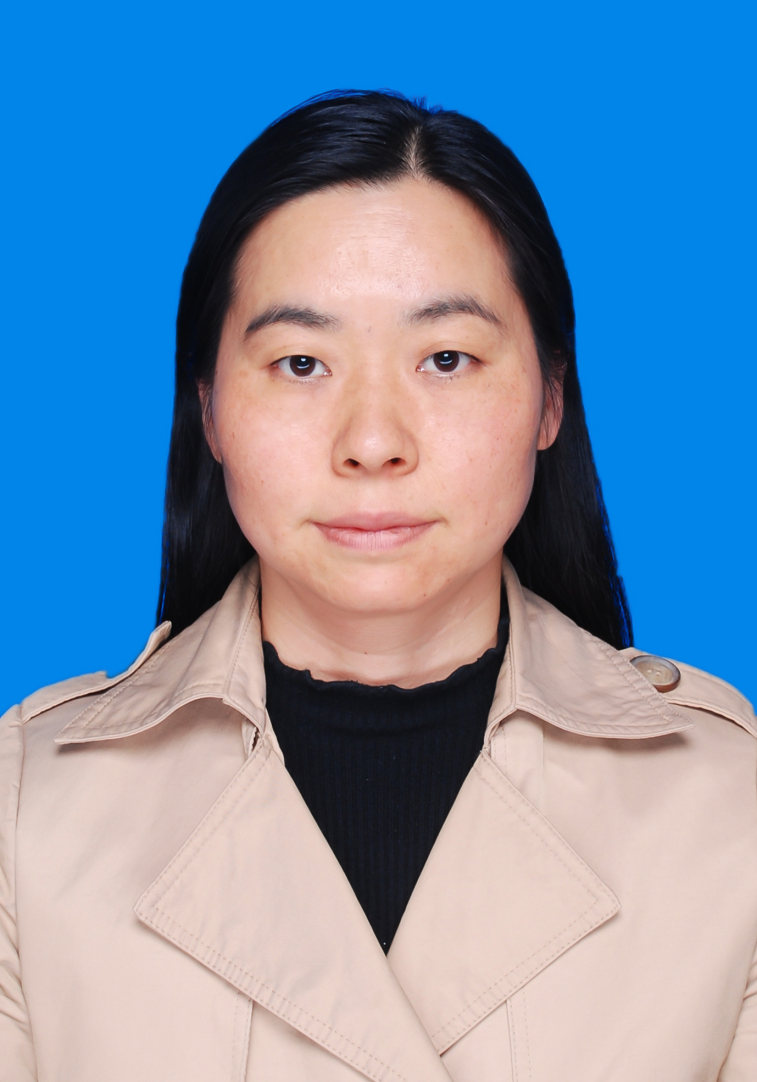 学历研究生学位博士职称研究员邮箱wwang@aiofm.ac.cn部门合肥研究院安徽光机所合肥研究院安徽光机所合肥研究院安徽光机所个人简历中科院合肥物质科学研究院安徽光学精密机械研究所副研究员，近年来以第一、通讯作者在国内外重要学术期刊发表论文约15篇，授权发明专利1项。主要研究方向为基于红外光谱技术探测大气关键气体成分，曾主持国家自然科学青年基金项目、面上基金项目和国家重点研发计划课题。中科院合肥物质科学研究院安徽光学精密机械研究所副研究员，近年来以第一、通讯作者在国内外重要学术期刊发表论文约15篇，授权发明专利1项。主要研究方向为基于红外光谱技术探测大气关键气体成分，曾主持国家自然科学青年基金项目、面上基金项目和国家重点研发计划课题。中科院合肥物质科学研究院安徽光学精密机械研究所副研究员，近年来以第一、通讯作者在国内外重要学术期刊发表论文约15篇，授权发明专利1项。主要研究方向为基于红外光谱技术探测大气关键气体成分，曾主持国家自然科学青年基金项目、面上基金项目和国家重点研发计划课题。中科院合肥物质科学研究院安徽光学精密机械研究所副研究员，近年来以第一、通讯作者在国内外重要学术期刊发表论文约15篇，授权发明专利1项。主要研究方向为基于红外光谱技术探测大气关键气体成分，曾主持国家自然科学青年基金项目、面上基金项目和国家重点研发计划课题。研究方向1.大气光学、环境光学、光学遥感2.大气环境与大气物理化学3.环境工程方向1.大气光学、环境光学、光学遥感2.大气环境与大气物理化学3.环境工程方向1.大气光学、环境光学、光学遥感2.大气环境与大气物理化学3.环境工程方向1.大气光学、环境光学、光学遥感2.大气环境与大气物理化学3.环境工程方向招生专业具有物理学、数学、大气科学、气象学、计算机等学科背景，对大气探测、环境光学感兴趣的学生均可联系攻读硕士学位。具有物理学、数学、大气科学、气象学、计算机等学科背景，对大气探测、环境光学感兴趣的学生均可联系攻读硕士学位。具有物理学、数学、大气科学、气象学、计算机等学科背景，对大气探测、环境光学感兴趣的学生均可联系攻读硕士学位。具有物理学、数学、大气科学、气象学、计算机等学科背景，对大气探测、环境光学感兴趣的学生均可联系攻读硕士学位。代表性科研成果1.论文专著：1.Wei Wang, Cheng Liu, Lieven Clarisse, et al.Ground-based measurements of atmospheric NH3 by Fourier transform infrared spectrometry at Hefei and comparisons with IASI data, Atmospheric Environment, 2022, Accepted2.Wei Wang, Yuan Tian, Cheng Liu, et al.Investigating the performance of a greenhouse gas observatory in Hefei, China, Atmospheric Measurement Techniques, 2017,10(7): 2627–26433.Changgong Shan, Wei Wang*, Cheng Liu, et al.Retrieval of vertical profiles and tropospheric CO2 columns based on high-resolution FTIR over Hefei, China, Optics express, 2021, 29(4):4958-49774.曾祥昱，王薇*，刘诚等，利用地基高分辨率傅里叶变换红外光谱技术探测大气氟氯烃气体CCl2F2的时空变化特征，物理学报，2021，70（20）：20020125.Changgong Shan, Huifang Zhang, Wei Wang*,et al.Retrieval of Stratospheric HNO3 and HCl Based on Ground-Based High-Resolution Fourier Transform Spectroscopy,remote sensing,2021,1321592.承担项目:（1）科技部，国家重点研发计划课题，2019YFC0214702，机载大气污染物遥感测量技术，2019-12至2022-12，219万，在研，主持（2）国家自然科学基金委员会，面上项目，41775025，基于傅立叶变换红外光谱技术的氨气和硝酸高精度垂直分布的探测研究，2018-01至2021-12，68万元，已结题，主持（3）国家自然科学基金委员会，青年项目，41405134，中红外激光光谱大气CO2同位素探测中的参数优化和反演算法研究，2015-01至2017-12，26万元，已结题，主持1.论文专著：1.Wei Wang, Cheng Liu, Lieven Clarisse, et al.Ground-based measurements of atmospheric NH3 by Fourier transform infrared spectrometry at Hefei and comparisons with IASI data, Atmospheric Environment, 2022, Accepted2.Wei Wang, Yuan Tian, Cheng Liu, et al.Investigating the performance of a greenhouse gas observatory in Hefei, China, Atmospheric Measurement Techniques, 2017,10(7): 2627–26433.Changgong Shan, Wei Wang*, Cheng Liu, et al.Retrieval of vertical profiles and tropospheric CO2 columns based on high-resolution FTIR over Hefei, China, Optics express, 2021, 29(4):4958-49774.曾祥昱，王薇*，刘诚等，利用地基高分辨率傅里叶变换红外光谱技术探测大气氟氯烃气体CCl2F2的时空变化特征，物理学报，2021，70（20）：20020125.Changgong Shan, Huifang Zhang, Wei Wang*,et al.Retrieval of Stratospheric HNO3 and HCl Based on Ground-Based High-Resolution Fourier Transform Spectroscopy,remote sensing,2021,1321592.承担项目:（1）科技部，国家重点研发计划课题，2019YFC0214702，机载大气污染物遥感测量技术，2019-12至2022-12，219万，在研，主持（2）国家自然科学基金委员会，面上项目，41775025，基于傅立叶变换红外光谱技术的氨气和硝酸高精度垂直分布的探测研究，2018-01至2021-12，68万元，已结题，主持（3）国家自然科学基金委员会，青年项目，41405134，中红外激光光谱大气CO2同位素探测中的参数优化和反演算法研究，2015-01至2017-12，26万元，已结题，主持1.论文专著：1.Wei Wang, Cheng Liu, Lieven Clarisse, et al.Ground-based measurements of atmospheric NH3 by Fourier transform infrared spectrometry at Hefei and comparisons with IASI data, Atmospheric Environment, 2022, Accepted2.Wei Wang, Yuan Tian, Cheng Liu, et al.Investigating the performance of a greenhouse gas observatory in Hefei, China, Atmospheric Measurement Techniques, 2017,10(7): 2627–26433.Changgong Shan, Wei Wang*, Cheng Liu, et al.Retrieval of vertical profiles and tropospheric CO2 columns based on high-resolution FTIR over Hefei, China, Optics express, 2021, 29(4):4958-49774.曾祥昱，王薇*，刘诚等，利用地基高分辨率傅里叶变换红外光谱技术探测大气氟氯烃气体CCl2F2的时空变化特征，物理学报，2021，70（20）：20020125.Changgong Shan, Huifang Zhang, Wei Wang*,et al.Retrieval of Stratospheric HNO3 and HCl Based on Ground-Based High-Resolution Fourier Transform Spectroscopy,remote sensing,2021,1321592.承担项目:（1）科技部，国家重点研发计划课题，2019YFC0214702，机载大气污染物遥感测量技术，2019-12至2022-12，219万，在研，主持（2）国家自然科学基金委员会，面上项目，41775025，基于傅立叶变换红外光谱技术的氨气和硝酸高精度垂直分布的探测研究，2018-01至2021-12，68万元，已结题，主持（3）国家自然科学基金委员会，青年项目，41405134，中红外激光光谱大气CO2同位素探测中的参数优化和反演算法研究，2015-01至2017-12，26万元，已结题，主持1.论文专著：1.Wei Wang, Cheng Liu, Lieven Clarisse, et al.Ground-based measurements of atmospheric NH3 by Fourier transform infrared spectrometry at Hefei and comparisons with IASI data, Atmospheric Environment, 2022, Accepted2.Wei Wang, Yuan Tian, Cheng Liu, et al.Investigating the performance of a greenhouse gas observatory in Hefei, China, Atmospheric Measurement Techniques, 2017,10(7): 2627–26433.Changgong Shan, Wei Wang*, Cheng Liu, et al.Retrieval of vertical profiles and tropospheric CO2 columns based on high-resolution FTIR over Hefei, China, Optics express, 2021, 29(4):4958-49774.曾祥昱，王薇*，刘诚等，利用地基高分辨率傅里叶变换红外光谱技术探测大气氟氯烃气体CCl2F2的时空变化特征，物理学报，2021，70（20）：20020125.Changgong Shan, Huifang Zhang, Wei Wang*,et al.Retrieval of Stratospheric HNO3 and HCl Based on Ground-Based High-Resolution Fourier Transform Spectroscopy,remote sensing,2021,1321592.承担项目:（1）科技部，国家重点研发计划课题，2019YFC0214702，机载大气污染物遥感测量技术，2019-12至2022-12，219万，在研，主持（2）国家自然科学基金委员会，面上项目，41775025，基于傅立叶变换红外光谱技术的氨气和硝酸高精度垂直分布的探测研究，2018-01至2021-12，68万元，已结题，主持（3）国家自然科学基金委员会，青年项目，41405134，中红外激光光谱大气CO2同位素探测中的参数优化和反演算法研究，2015-01至2017-12，26万元，已结题，主持